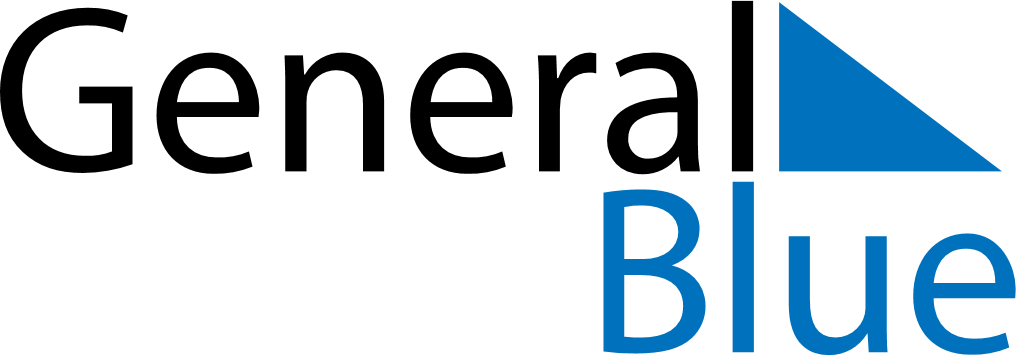 January 2024January 2024January 2024January 2024January 2024January 2024Uppsala, Uppsala, SwedenUppsala, Uppsala, SwedenUppsala, Uppsala, SwedenUppsala, Uppsala, SwedenUppsala, Uppsala, SwedenUppsala, Uppsala, SwedenSunday Monday Tuesday Wednesday Thursday Friday Saturday 1 2 3 4 5 6 Sunrise: 8:50 AM Sunset: 2:54 PM Daylight: 6 hours and 3 minutes. Sunrise: 8:50 AM Sunset: 2:55 PM Daylight: 6 hours and 5 minutes. Sunrise: 8:49 AM Sunset: 2:57 PM Daylight: 6 hours and 7 minutes. Sunrise: 8:49 AM Sunset: 2:58 PM Daylight: 6 hours and 9 minutes. Sunrise: 8:48 AM Sunset: 3:00 PM Daylight: 6 hours and 11 minutes. Sunrise: 8:47 AM Sunset: 3:01 PM Daylight: 6 hours and 14 minutes. 7 8 9 10 11 12 13 Sunrise: 8:46 AM Sunset: 3:03 PM Daylight: 6 hours and 16 minutes. Sunrise: 8:45 AM Sunset: 3:05 PM Daylight: 6 hours and 19 minutes. Sunrise: 8:44 AM Sunset: 3:07 PM Daylight: 6 hours and 22 minutes. Sunrise: 8:43 AM Sunset: 3:09 PM Daylight: 6 hours and 25 minutes. Sunrise: 8:42 AM Sunset: 3:11 PM Daylight: 6 hours and 28 minutes. Sunrise: 8:41 AM Sunset: 3:13 PM Daylight: 6 hours and 31 minutes. Sunrise: 8:40 AM Sunset: 3:15 PM Daylight: 6 hours and 35 minutes. 14 15 16 17 18 19 20 Sunrise: 8:38 AM Sunset: 3:17 PM Daylight: 6 hours and 38 minutes. Sunrise: 8:37 AM Sunset: 3:19 PM Daylight: 6 hours and 42 minutes. Sunrise: 8:35 AM Sunset: 3:21 PM Daylight: 6 hours and 46 minutes. Sunrise: 8:34 AM Sunset: 3:24 PM Daylight: 6 hours and 49 minutes. Sunrise: 8:32 AM Sunset: 3:26 PM Daylight: 6 hours and 53 minutes. Sunrise: 8:30 AM Sunset: 3:28 PM Daylight: 6 hours and 57 minutes. Sunrise: 8:29 AM Sunset: 3:31 PM Daylight: 7 hours and 1 minute. 21 22 23 24 25 26 27 Sunrise: 8:27 AM Sunset: 3:33 PM Daylight: 7 hours and 6 minutes. Sunrise: 8:25 AM Sunset: 3:35 PM Daylight: 7 hours and 10 minutes. Sunrise: 8:23 AM Sunset: 3:38 PM Daylight: 7 hours and 14 minutes. Sunrise: 8:21 AM Sunset: 3:40 PM Daylight: 7 hours and 19 minutes. Sunrise: 8:19 AM Sunset: 3:43 PM Daylight: 7 hours and 23 minutes. Sunrise: 8:17 AM Sunset: 3:45 PM Daylight: 7 hours and 28 minutes. Sunrise: 8:15 AM Sunset: 3:48 PM Daylight: 7 hours and 32 minutes. 28 29 30 31 Sunrise: 8:13 AM Sunset: 3:50 PM Daylight: 7 hours and 37 minutes. Sunrise: 8:11 AM Sunset: 3:53 PM Daylight: 7 hours and 42 minutes. Sunrise: 8:09 AM Sunset: 3:56 PM Daylight: 7 hours and 46 minutes. Sunrise: 8:06 AM Sunset: 3:58 PM Daylight: 7 hours and 51 minutes. 